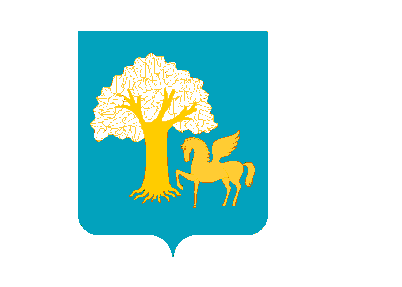                          [АРАР                                                            ПОСТАНОВЛЕНИЕ     “ февраль 2018 йыл                       №    30               от  “ февраля 2018 годаОб утверждении Плана противодействия коррупции в сельском поселении Верхнекигинский сельсовет муниципального района Кигинский район Республики Башкортостан  на 2018-2019 годы	Руководствуясь Федеральными законами от 25 декабря 2008 года № 273-ФЗ «О противодействие коррупции», от 2 марта 2007 года № 25-ФЗ «О муниципальной службе в Российской Федерации», Уставом  сельского поселения Верхнекигинский сельсовет муниципального района Кигинский район Республики Башкортостан, ПОСТАНОВЛЯЮ:	1. Утвердить План противодействия коррупции в сельском поселении Верхнекигинский сельсовет муниципального района Кигинский район Республики Башкортостан  на 2018-2019 годы согласно приложению.2. Настоящее постановление подлежит официальному опубликованию в  информационном стенде администрации сельского поселения и размещению на официальном сайте сельского поселения Верхнекигинский сельсовет  в информационно-телекоммуникационной сети «Интернет» http://v-kigi.ru/. 	3. Настоящее постановление вступает в силу с даты его официального опубликования.	4. Контроль исполнения  настоящего  постановления оставляю за собой.Глава сельского  поселения     Верхнекигинский сельсовет				            	Н.А. Шамиев Исп.  Валиева А.Р.Согл. Сабирьянова Р.Р.Планпо противодействию коррупции в   сельском поселении Верхнекигинский сельсовет  на 2018 – 2019 годыУправ. делами                                                                          А.Р. ВалиеваУтвержденопостановлением  главы администрации сельского поселения Верхнекигинский сельсовет муниципального района Кигинский сельсовет муниципального района Кигинский район Республики Башкортостан  от 22.02.2018 г. №  30№ п/пНаименование мероприятийСрок исполненияОтветственный за исполнение1Разработка муниципальных правовых актов Администрации сельского поселения в сфере профилактики коррупции и внесение изменений и дополнений в них2018-2019 годыСпециалист 1 категории (юрист)2Организация проведения антикоррупционной экспертизы нормативных правовых актов и их проектов Администрации сельского поселения, решений Совета депутатов  2018-2019 годы Специалист 1 категории (юрист3Организация проведения занятий с муниципальными служащими Администрации  поселения по вопросам профилактики коррупции2018-2019 годыГлава поселения4Организация разъяснительной работы с  муниципальными служащими Администрации  поселения по вопросам профилактики коррупции2018-2019 годыГлава поселения5Взаимодействие со средствами массовой информации по вопросам профилактики коррупции  в Верхнекигинском сельском поселении2018-2019 годыГлава поселения6Организация работы с обращениями  граждан на предмет наличия в них сведений о коррупционных преступлениях муниципальных служащих Администрации  поселения2018-2019 годыУправляющий делами 7Проведение работы по выявлению случаев возникновения конфликта интересов, одной из сторон которого являются лица, замещающие муниципальные должности, должности муниципальной службы, и принять предусмотренные законодательством Российской Федерации меры по предотвращению и урегулированию конфликта интересов. Каждый случай конфликта интересов предавать гласности и применять меры ответственности, предусмотренные законодательством Российской Федерации2018-2019 годы Глава поселения,заместитель главы администрации поселения8Организация заседаний комиссии по соблюдению требований к служебному поведению муниципальных служащих и урегулированию конфликта интересов (при наличии оснований)2018-2019 годы заместитель главы администрации поселения9Проведение     проверок сведений, представленных гражданами при поступлении на муниципальную службу, а также по соблюдению муниципальными    служащими    ограничений   и   запретов,    связанных    с муниципальной     службой2018-2019 годы Комиссия  по   соблюдению    требований  к  служебному поведению муниципальных  служащих и    урегулированию конфликта   интересов, управляющий делами 10Обеспечение своевременного представления муниципальными служащими, определенными Перечнем, сведений о доходах, об имуществе и обязательствах имущественного характера2018-2019 годы  Управляющий делами 11Обеспечение своевременного представления муниципальными служащими, определенными Перечнем сведений о расходах (при наличии оснований)2018-2019 годы  Управляющий делами 12Проведение внутреннего мониторинга полноты и достоверности сведений о доходах, об имуществе и обязательствах имущественного характера2018-2019 годы  Управляющий делами 13Предъявление в установленном законом порядке квалификационных требований к гражданам, претендующим на замещение должностей муниципальной службы2018-2019 годы Глава поселения14Размещение сведений о доходах, об имуществе и обязательствах имущественного характера муниципальных служащих и членов их семей на официальном сайте администрации сельского поселения2018-2019 годы специалист 1 категории (юрист)15Реализация положений Федерального закона от 09 февраля 2009 года № 8-ФЗ «Об обеспечении доступа к информации о деятельности государственных органов и органов местного самоуправления»2018-2019 годы Глава поселения16Привлечение в установленном порядке к дисциплинарным взысканиям муниципальных служащих за несоблюдение ограничений и запретов, требований законодательства о противодействии коррупции2016-2017 годы Глава поселения17Взаимодействие с правоохранительными органами  по вопросам проверки информации в отношении муниципальных служащих на причастие их к преступной деятельности2018-2019 годыГлава поселения18Совершенствование организации деятельности по осуществлению закупок товаров, работ, услуг для обеспечения муниципальных нужд2018-2019 годызаместитель главы администрации поселения19Мониторинг соблюдения требований Федерального закона от 5 апреля 2013 года №44-ФЗ «О контрактной системе в сфере закупок товаров, работ, услуг для обеспечения государственных и муниципальных нужд»2018-2019 годы заместитель главы администрации поселения20Совершенствование порядка использования муниципального имущества, муниципальных расходов, а также порядка передачи прав на использование муниципального имущества  и его отчуждение2018-2019 годы Глава администрации поселения21Совершенствование порядка предоставления муниципальных услуг2018-2019 годызаместитель Главы администрации поселения22Совершенствование работы кадровой службы по соблюдению муниципальными служащими ограничений и запретов, предусмотренных Федеральным законом от 02 марта 2008 года № 25-ФЗ «О муниципальной службе»2018-2019 годыУправляющий делами 23Обобщение обращений граждан о фактах коррупции со стороны лиц, замещающих должности муниципальной службы, и муниципальных служащих органов местного самоуправления сельского поселения Верхнекигинский сельсовет 2018-2019 годыУправляющий делами 